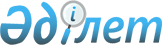 "Қазақстан Республикасы Инвестициялар және даму министрлігінің Автомобиль жолдары комитеті" республикалық мемлекеттік мекемесінің ережесін бекіту туралы" Қазақстан Республикасы Инвестициялар және даму министрінің 2015 жылғы 14 сәуірдегі № 442 бұйрығына өзгерістер енгізу туралы
					
			Күшін жойған
			
			
		
					Қазақстан Республикасы Инвестициялар және даму министрінің 2016 жылғы 27 қазандағы № 750 бұйрығы. Күші жойылды - Қазақстан Республикасы Инвестициялар және даму министрінің 2018 жылғы 8 қарашадағы № 774 бұйрығымен
      Ескерту. Күші жойылды – ҚР Инвестициялар және даму министрінің 08.11.2018 № 774 (алғашқы ресми жарияланған күнінен кейін күнтізбелік он күн өткен соң қолданысқа енгізіледі) бұйрығымен.
      "Құқықтық актілер туралы" 2016 жылғы 6 сәуірдегі Қазақстан Республикасының Заңы 50-бабының 2-тармағына сәйкес БҰЙЫРАМЫН:
      1. "Қазақстан Республикасы Инвестициялар және даму министрлігінің Автомобиль жолдары комитеті" республикалық мемлекеттік мекемесінің ережесін бекіту туралы" Қазақстан Республикасы Инвестициялар және даму министрінің 2015 жылғы 14 сәуірдегі № 442 бұйрығына (нормативтік құқықтық актілерді мемлекеттік тіркеу тізілімінде № 10914 тіркелген, 2015 жылғы 12 мамырда "Әділет" ақпараттық-құқықтық жүйесінде жарияланған) мынадай өзгеріс енгізілсін:
      көрсетілген бұйрықпен бекітілген "Қазақстан Республикасы Инвестициялар және даму министрлігінің Автомобиль жолдары комитеті" республикалық мемлекеттік мекемесінің ережесінде:
      32-тармақ мынадай редакцияда жазылсын:
      "32. Комитеттің мынадай ведомствоға бағынысты ұйымдары бар:
      1) Республикалық мемлекеттік кәсіпорын:
      Қазақстан Республикасы Инвестициялар және даму министрлігі Автомобиль жолдары комитетінің "Қазақавтожол" шаруашылық жүргізу құқығындағы республикалық мемлекеттік кәсіпорны;
      2) Республикалық мемлекеттік мекемелер:
      Қазақстан Республикасы Инвестициялар және даму министрлігі Автомобиль жолдары комитетінің "Ақмолажолзертханасы" республикалық мемлекеттік мекемесі;
      Қазақстан Республикасы Инвестициялар және даму министрлігі Автомобиль жолдары комитетінің "Ақтөбежолзертханасы" республикалық мемлекеттік мекемесі;
      Қазақстан Республикасы Инвестициялар және даму министрлігі Автомобиль жолдары комитетінің "Алматыжолзертханасы" республикалық мемлекеттік мекемесі;
      Қазақстан Республикасы Инвестициялар және даму министрлігі Автомобиль жолдары комитетінің "Атыраужолзертханасы" республикалық мемлекеттік мекемесі;
      Қазақстан Республикасы Инвестициялар және даму министрлігі Автомобиль жолдары комитетінің "Батысжолзертханасы" республикалық мемлекеттік мекемесі;
      Қазақстан Республикасы Инвестициялар және даму министрлігі Автомобиль жолдары комитетінің "Жамбылжолзертханасы" республикалық мемлекеттік мекемесі;
      Қазақстан Республикасы Инвестициялар және даму министрлігі Автомобиль жолдары комитетінің "Шығысжолзертханасы" республикалық мемлекеттік мекемесі;
      Қазақстан Республикасы Инвестициялар және даму министрлігі Автомобиль жолдары комитетінің "Қарағандыжолзертханасы" республикалық мемлекеттік мекемесі;
      Қазақстан Республикасы Инвестициялар және даму министрлігі Автомобиль жолдары комитетінің "Қызылордажолзертханасы" республикалық мемлекеттік мекемесі;
      Қазақстан Республикасы Инвестициялар және даму министрлігі Автомобиль жолдары комитетінің "Қостанайжолзертханасы" республикалық мемлекеттік мекемесі;
      Қазақстан Республикасы Инвестициялар және даму министрлігі Автомобиль жолдары комитетінің "Маңғыстаужолзертханасы" республикалық мемлекеттік мекемесі;
      Қазақстан Республикасы Инвестициялар және даму министрлігі Автомобиль жолдары комитетінің "Павлодаржолзертханасы" республикалық мемлекеттік мекемесі;
      Қазақстан Республикасы Инвестициялар және даму министрлігі Автомобиль жолдары комитетінің "Солтүстікжолзертханасы" республикалық мемлекеттік мекемесі;
      Қазақстан Республикасы Инвестициялар және даму министрлігі Автомобиль жолдары комитетінің "Оңтүстікжолзертханасы" республикалық мемлекеттік мекемесі;
      Қазақстан Республикасы Инвестициялар және даму министрлігі Автомобиль жолдары комитетінің "Астанақалалықжолзертханасы" республикалық мемлекеттік мекемесі;
      Қазақстан Республикасы Инвестициялар және даму министрлігі Автомобиль жолдары комитетінің "Алматықалалықжолзертханасы" республикалық мемлекеттік мекемесі;
      3) Акционерлік қоғам:
      "Қазақстан жол ғылыми-зерттеу институты" акционерлік қоғамы".".
      2. Қазақстан Республикасы Инвестициялар және даму министрлігінің Автомобиль жолдары комитеті (М.Қ. Пішембаев):
      1) осы бұйрықтың көшірмелерін қағаз және электронды түрде мерзімді баспа басылымдарында және "Әділет" ақпараттық-құқықтық жүйесінде ресми жариялауға, сондай-ақ, Қазақстан Республикасы нормативтік құқықтық актілерінің эталондық бақылау банкіне жіберуді;
      2) осы бұйрықты Қазақстан Республикасы Инвестициялар және даму министрлігінің интернет-ресурсында орналастыруды қамтамасыз етсін.
      3. Осы бұйрықтың орындалуын бақылау жетекшілік ететін Қазақстан Республикасының Инвестициялар және даму вице-министріне жүктелсін.
      4. Осы бұйрық оның алғашқы ресми жарияланғанынан кейін күнтізбелік он күн өткен соң қолданысқа енгізіледі.
					© 2012. Қазақстан Республикасы Әділет министрлігінің «Қазақстан Республикасының Заңнама және құқықтық ақпарат институты» ШЖҚ РМК
				
Қазақстан Республикасының
Инвестициялар және даму
министрі
Ж. Қасымбек